اتفاقية تعريف هوية المرسلتماشيا مع قوانين هيئة الاتصالات وتقنية المعلومات للحد من الرسائل الاقتحامية واساءة استخدام الرسائل القصيرة علية يجب على جميع العملاء الالتزام بالشروط و الاحكام الخاصة بتعريف هوية المرسل.الشروط و الاحكام الخاصة بهوية المرسل:يجب ان تتوافق هوية المرسل مع السجل التجاري للشركات والمؤسسات / اسم الجهة الحكومية للقطاع الحكومي.سيحصل كل عميل على عدد (5) هوية مرسل لكل قائمة على ان يتم تميز الهوية المستخدمة للتوثيق عن الهوية المستخدمة للرسائل الدعائية حسب ضوابط الهيئة.صلاحية هوية المرسل تنتهي بانتهاء المدة المتفق عليها او الغائها لأي سبب كان ويلتزم المسوق باشعار موبايلي بايقاف هوية المرسل ، ويلتزم بآشعار موبايلي في حال تجديد الاتفاقية۔الحد الاقصى لهوية المرسل هو 11 حرف للقائمة البيضاء و 8 احرف للقائمة السوداء لأضافة (-AD)يمنع استخدام ارقام هواتف في هوية المرسل۔بالاطلاع على البنود اعلاه نقر ونلتزم بهذه الضوابطSender ID AgreementIn line with CITC rules and regulations to minimize fraud and misusing of bulk SMS, resellers and customers are requested to commit on following guidelines regarding their Sender ID. Sender ID rules:Sender ID must be linked with CR number for companies and institutions/ Government entity Each customer will have a maximum of five sender ID’s and they are differentiated by the type off account (Whitelist – Blacklist). Sender ID validity will end by the end of the contract or for any reason before that in both cases the reseller must inform Mobily to stop the Sender ID and, if the reseller wants to renew the contract for the Sender ID the reseller must inform Mobily as well.Sender ID format for whitelist is 11 letter and for the blacklist it will be 8 letters & (-AD)It is prohibited to use phone numbers as Sender IDTherefor by reading the above I am fully obligated to comply the above rules and conditionsمدة العقد مع المسوقContract Duration with resellerالقائمة البيضاء( توثيق وخدمات )Whitelistالقائمة السوداء (الاعلانات)Blacklist (AD)اسم المرسلSender ID     1/1/2019 – 1/1/20201     1/1/2019 – 1/1/20202     1/1/2019 – 1/1/20203     1/1/2019 – 1/1/20204     1/1/2019 – 1/1/20205Reseller    المسوق                                                                                    Customer                                                                                             العميلAuthorized name:  اسم الشخص المفوض                     kiahs uhskaballA CR Numb :         4030465579                                           رقم السجل التجاري:Mobile: +966553062789                                                  رقم الجوال:Email: Allabakshu@mobishastra.com                         :   البريدالالكترون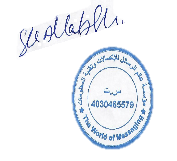 Signature & Stamp:                                                           التوقيع والختم:Authorized name:  اسم الشخص المفوض:                                                CR Number:                                                                    رقم السجل التجاري:Mobile:                                                                                 رقم الجوال:Email:                                                                              البريد الالكتروني:Signature & Stamp:                                                           التوقيع والختم: